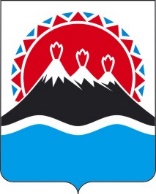 П О С Т А Н О В Л Е Н И ЕПРАВИТЕЛЬСТВА  КАМЧАТСКОГО КРАЯ                   г. Петропавловск-КамчатскийВ соответствии с Федеральными законами и иными нормативными правовыми актами Российской Федерации, Уставом Камчатского края, Законом Камчатского края от 29.03.2012 № 30 «О системе исполнительных органов государственной власти Камчатского края», постановлением Губернатора Камчатского края от 21.09.2020 № 171 «Об утверждении структуры исполнительных органов государственной власти Камчатского края» и иными нормативными правовыми актами Камчатского краяПРАВИТЕЛЬСТВО ПОСТАНОВЛЯЕТ:1. Утвердить положение о Министерстве развития гражданского общества, молодежи и информационной политики Камчатского края согласно приложению к настоящему постановлению.2. Признать утратившими силу следующие постановления Правительства Камчатского края:1) от 26.05.2011 № 201-П «Об утверждении Положения об Агентстве по внутренней политике Камчатского края»;2) от 21.10.2011 № 458-П «О внесении изменений в приложение к постановлению Правительства Камчатского края от 26.05.2011 № 201-П «Об утверждении Положения об Агентстве по внутренней политике Камчатского края»;3) от 30.01.2012 № 72-П «О внесении изменений в приложение к постановлению Правительства Камчатского края от 26.05.2011 № 201-П «Об утверждении Положения об Агентстве по внутренней политике Камчатского края»;4) от 24.05.2012 № 236-П «О внесении изменений в приложение к постановлению Правительства Камчатского края от 26.05.2011 № 201-П «Об утверждении Положения об Агентстве по внутренней политике Камчатского края»;5) от 07.12.2012 № 552-П «О внесении изменений в приложение к постановлению Правительства Камчатского края от 26.05.2011 № 201-П «Об утверждении Положения об Агентстве по внутренней политике Камчатского края»;6) от 02.07.2013 № 292-П «О внесении изменений в приложение к постановлению Правительства Камчатского края от 26.05.2011 № 201-П «Об утверждении Положения об Агентстве по внутренней политике Камчатского края»; 7) от 11.03.2014 № 119-П «О внесении изменений в приложение к постановлению Правительства Камчатского края от 26.05.2011 № 201-П «Об утверждении Положения об Агентстве по внутренней политике Камчатского края»;8) от 11.04.2014 № 179-П «О внесении изменений в приложение к постановлению Правительства Камчатского края от 26.05.2011 № 201-П «Об утверждении Положения об Агентстве по внутренней политике Камчатского края»; 9) от 09.01.2017 № 1-П «О внесении изменений в приложение к постановлению Правительства Камчатского края от 26.05.2011 № 201-П «Об утверждении Положения об Агентстве по внутренней политике Камчатского края»;10) от 27.04.2017 № 172-П «О внесении изменений в приложение к постановлению Правительства Камчатского края от 26.05.2011 № 201-П «Об утверждении Положения об Агентстве по внутренней политике Камчатского края»; 11) от 08.08.2017 № 333-П «О внесении изменений в приложение к постановлению Правительства Камчатского края от 26.05.2011 № 201-П «Об утверждении Положения об Агентстве по внутренней политике Камчатского края»;12) от 17.04.2018 № 154-П «О внесении изменений в приложение к постановлению Правительства Камчатского края от 26.05.2011 № 201-П «Об утверждении Положения об Агентстве по внутренней политике Камчатского края»;13) от 09.10.2018 № 427-П «О внесении изменений в приложение к постановлению Правительства Камчатского края от 26.05.2011 № 201-П «Об утверждении Положения об Агентстве по внутренней политике Камчатского края»14) от 07.02.2020 № 47-П «О внесении изменений в приложение к постановлению Правительства Камчатского края от 26.05.2011 № 201-П «Об утверждении Положения об Агентстве по внутренней политике Камчатского края».3. Настоящее постановление вступает в силу через 10 дней после дня его официального опубликования и распространяется на правоотношения, возникающие со дня государственной регистрации Министерства развития гражданского общества, молодежи и информационной политики Камчатского края.Приложение  к постановлениюПравительства Камчатского края от _______________________№Положение о Министерстве развития гражданского общества, молодежи и информационной политики Камчатского края1. Общие положения1.1. Министерство развития гражданского общества, молодежи и информационной политики Камчатского края (далее - Министерство) является исполнительным органом государственной власти Камчатского края, осуществляющим функции по реализации региональной политики, по нормативному правовому регулированию, по контролю, правоприменительные функции в сфере общественных, национальных отношений, взаимодействия с некоммерческими организациями, обеспечения прав и интересов коренных малочисленных народов Севера, проживающих в Камчатском крае (далее - коренные народы), информационной политики, молодежной политики, государственной политики в отношении российского казачества, а также в сфере предварительного согласования схем размещения рекламных конструкций и вносимых в них изменений.1.2. Министерство образовано в результате реорганизации Агентства по внутренней политике Камчатского края в форме присоединения Агентства по делам молодежи Камчатского края с передачей полномочий Агентства по делам молодежи Камчатского края (за исключением полномочий по обеспечению совместно с заинтересованными исполнительными органами государственной власти Камчатского края реализации предложений по жилищному обеспечению молодых семей), полномочий Министерства специальных программ и по делам казачества Камчатского края в сфере содействия развитию казачества и полномочий Аппарата Губернатора и Правительства Камчатского рая по осуществлению информационного обеспечения деятельности Губернатора  Камчатского края и Правительства Камчатского края, по обеспечению взаимодействия Губернатора и исполнительных органов государственной власти Камчатского края со средствами массовой информации в соответствии с постановлением Губернатора Камчатского края от 21.09.2020 № 171 «Об утверждении структуры исполнительных органов государственной власти Камчатского края».1.3. Министерство в своей деятельности руководствуется Конституцией Российской Федерации, федеральными конституционными законами, федеральными законами, иными нормативными правовыми актами Российской Федерации, Уставом Камчатского края, законами и иными нормативными правовыми актами Камчатского края, а также настоящим Положением.1.4. Министерство осуществляет свою деятельность во взаимодействии с федеральными органами исполнительной власти и их территориальными органами по Камчатскому краю, исполнительными органами государственной власти Камчатского края, органами местного самоуправления муниципальных образований в Камчатском крае, общественными объединениями, иными организациями и гражданами.1.5. При реализации своих полномочий Министерство обеспечивает приоритет целей и задач по развитию конкуренции на товарных рынках в установленной сфере деятельности.1.6. Министерство является юридическим лицом, имеет самостоятельный баланс, лицевые счета, открываемые в Управлении Федерального казначейства по Камчатскому краю, иные счета, открываемые в соответствии с законодательством Российской Федерации, печать и бланки со своим наименованием.1.7. Полное официальное наименование Министерства: Министерство развития гражданского общества, молодежи и информационной политики Камчатского края.1.8. Финансирование деятельности Министерства осуществляется за счет средств краевого бюджета, предусмотренных на содержание Министерства.1.9. Министерство имеет имущество, необходимое для выполнения возложенных на него полномочий. Имущество Министерства является государственной собственностью Камчатского края и закрепляется за Министерством на праве оперативного управления.1.10. Министерство может создавать краевые государственные учреждения и некоммерческие организации для реализации полномочий в установленной сфере деятельности.1.11. Юридический адрес (место нахождения) Министерства: 683040, Камчатский край, г. Петропавловск-Камчатский, пл. Ленина, 1.2. Полномочия Министерства2.1. Министерство осуществляет следующие полномочия:реализует на территории Камчатского края единую внутреннюю политику в сфере общественных, межнациональных, государственно-конфессиональных отношений, молодежной политики, российского казачества, обеспечения прав и интересов коренных народов;содействует формированию и развитию институтов гражданского общества на территории Камчатского края и осуществляет взаимодействие с институтами гражданского общества, в том числе, с Общественной палатой Камчатского края, независимыми средствами массовой информации;разрабатывает механизмы и обеспечивает реализацию мер государственной поддержки некоммерческих организаций на основании Закона Камчатского края «О государственной поддержке некоммерческих организаций в Камчатском крае»; обеспечивает реализацию мер, направленных на развитие инфраструктуры некоммерческого сектора в Камчатском крае;обеспечивает открытость и доступность информации о деятельности Министерства, создает условия для осуществления общественного контроля в отношении деятельности Министерства и подведомственных Министерству учреждений, за исключением вопросов, составляющих государственную тайну;организует и сопровождает деятельность Общественного совета при Министерстве;осуществляет информационное и организационное взаимодействие с региональными отделениями политических партий, религиозными объединениями, общественными объединениями и иными некоммерческими организациями;осуществляет в пределах своих полномочий меры по обеспечению государственных гарантий равенства прав, свобод и законных интересов человека и гражданина независимо от расы, национальности, языка, отношения к религии и других обстоятельств, предотвращению любых форм ограничения прав и дискриминации по признакам расовой, национальной, языковой или религиозной принадлежности, иные меры, направленные на укрепление гражданского единства, межнационального и межконфессионального согласия, сохранения этнокультурного многообразия народов Российской Федерации, проживающих на территории Камчатского края, защиту прав национальных меньшинств, профилактику межнациональных (межэтнических) конфликтов и обеспечение межнационального и межконфессионального согласия;осуществляет взаимодействие с казачьими обществами, действующими на территории Камчатского края и внесенными в государственный реестр казачьих обществ Российской Федерации, при прохождении казачеством государственной службы в соответствии с законодательством Российской Федерации и иными объединениями казаков по реализации государственной политики в отношении российского казачества;организует работу по выработке предложений Губернатору Камчатского края в области обеспечения и защиты прав и свобод человека и гражданина, организует деятельность Комиссии по вопросам помилования на территории Камчатского края;обеспечивает осуществление государственной поддержки социально ориентированных некоммерческих организаций, в том числе, общественных и религиозных объединений, деятельность которых направлена на противодействие экстремистским проявлениям;в пределах своей компетенции принимает участие в реализации мероприятий комплексного плана противодействия идеологии терроризма в Российской Федерации в Камчатском крае и других мероприятий по противодействию идеологии терроризма, профилактике терроризма, минимизации и ликвидации последствий его проявлений;организует и проводит социологические исследования и социологические опросы с целью изучения общественного мнения в различных сферах жизнедеятельности общества, а также по вопросам противодействия экстремизму и оценке населением эффективности деятельности руководителей органов местного самоуправления муниципальных образований в Камчатском крае, руководителей отдельных организаций, осуществляющих оказание услуг населению муниципальных образований в Камчатском крае;проводит мониторинги социального самочувствия населения, общественно-политической и социально-экономической ситуации в Камчатском крае;осуществляет медиапланирование с учетом актуальных общественно-политических событий в Камчатском крае;участвует в оценке эффективности деятельности исполнительных органов государственной власти Камчатского края и органов местного самоуправления муниципальных образований в Камчатском крае с целью изучения мнения населения о динамике изменения показателей, характеризующих качество жизни, уровня социально-экономического развития муниципального образования, степени внедрения методов и принципов управления, обеспечивающих переход к более результативным моделям государственного и муниципального управления;координирует деятельность исполнительных органов государственной власти Камчатского края и органов местного самоуправления муниципальных образований в Камчатском крае по разработке и реализации программ повышения результативности органов местного самоуправления муниципальных образований в Камчатском крае;осуществляет работу по стратегическому планированию и отчетности в государственной автоматизированной информационной системе «Управление»;реализует с участием институтов гражданского общества профилактические, в том числе пропагандистские, меры, направленные на предупреждение экстремистской деятельности на территории Камчатского края;осуществляет в пределах своих полномочий функции по контролю за выполнением требований к антитеррористической защищенности объектов (территорий) религиозных организаций и формированию перечня объектов (территорий), расположенных в Камчатском крае и подлежащих антитеррористической защите;оказывает содействие избирательным комиссиям на территории Камчатского края в организации и обеспечении подготовки и проведения референдумов и выборов в органы государственной власти и органы местного самоуправления муниципальных образований в Камчатском крае;взаимодействует с органами государственной власти и органами местного самоуправления муниципальных образований в Камчатском крае по вопросам подготовки и проведения референдумов и выборов;участвует в разработке и реализации мероприятий, направленных на сохранение национальной самобытности, возрождение и развитие языков и культур коренных народов;организует работу и обеспечивает деятельность Совета представителей коренных малочисленных народов Севера, Сибири и Дальнего Востока Российской Федерации, проживающих в Камчатском крае;обеспечивает представление необходимых информации и материалов о положении дел в сфере обеспечения реализации единой региональной политики на территории Камчатского края по вопросам, связанным с обеспечением прав и интересов коренных народов на территориях их традиционного проживания, Правительству Камчатского края, территориальным органам федеральных органов исполнительной власти по Камчатскому краю, другим исполнительным органам государственной власти Камчатского края, органам местного самоуправления муниципальных образований в Камчатском крае в целях совместного решения вопросов в сфере обеспечения реализации единой региональной политики на территории Камчатского края по вопросам, связанным с обеспечением прав и интересов коренных народов на территориях их традиционного проживания;обеспечивает право граждан из числа коренных народов на получение информации на родном языке;осуществляет предварительное согласование в порядке, установленном постановлением Правительства Камчатского края, схем размещения рекламных конструкций и вносимых в них изменений;согласовывает, в установленных нормативными правовыми актами Камчатского края случаях, проведение публичных мероприятий в Камчатском крае;осуществляет мониторинг реализации механизмов открытости деятельности исполнительных органов государственной власти Камчатского края;содействует в формировании состава Общественной палаты Камчатского края и обеспечении ее деятельности;осуществляет сбор сведений о проведении заявочной кампании и результатов рыболовства коренных народов для подготовки ежегодного доклада Губернатору Камчатского края и членам Совета представителей коренных малочисленных народов Севера, Сибири и Дальнего Востока Российской Федерации, проживающих в Камчатском крае;организует сбор информации для подготовки ежегодного доклада о выполнении плана мероприятий по реализации в Камчатском крае в 2016-2025 годах Концепции устойчивого развития коренных малочисленных народов Севера, Сибири и Дальнего Востока Российской Федерации, утвержденного распоряжением Правительства Камчатского края от 07.11.2016 года N 527-РП;организует сбор сведений для подготовки справки о численном и национальном составе коренных народов, проживающих в муниципальных образованиях в Камчатском крае;определяет основные задачи и направления развития молодежной политики в Камчатском крае, а также проводит комплексный анализ и прогнозирование развития сферы молодежной политики в Камчатском крае;содействует созданию экономических условий для решения социальных проблем молодежи, участию совместно с федеральными органами исполнительной власти и их территориальными органами по Камчатскому краю в решении вопросов по обеспечению занятости и трудоустройству молодежи;организует методическое обеспечение деятельности исполнительных органов государственной власти Камчатского края и органов местного самоуправления муниципальных образований в Камчатском крае по вопросам организации работы с молодежью;вырабатывает основные направления деятельности по вопросам патриотического воспитания молодежи, реализации научно-технического, творческого потенциала, оказанию содействия общественным объединениям и организациям, осуществляющим свою деятельность в этой сфере;оказывает поддержку развитию добровольчества (волонтерства), в том числе курирует волонтерское движение;обеспечивает организацию и проведение региональных мероприятий в сфере молодежной политики в Камчатском крае;в пределах своей компетенции принимает участие в организации работы по повышению качества и доступности необходимых трудовых ресурсов в Камчатском крае, в том числе в целях достижения соответствующего показателя Национального рейтинга состояния инвестиционного климата в субъектах Российской Федерации;реализует государственную информационную политику на территории Камчатского края;формирует единое региональное информационное пространство;осуществляет отраслевое управление в сфере средств массовой информации, телекоммуникаций, издательской, полиграфической деятельности и книгораспространения;организует информационное сопровождение деятельности Губернатора Камчатского края и Правительства Камчатского края;обеспечивает права граждан на получение информации о деятельности исполнительных органов государственной власти Камчатского края, государственных органов;вносит на рассмотрение Губернатору Камчатского края и Правительству Камчатского края проекты законов и иных правовых актов Камчатского края по вопросам, относящимся к установленной сфере деятельности Министерства, а также замечания и предложения к проектам федеральных законов, законов Камчатского края, направленных на правовое регулирование отношений в установленной сфере деятельности Министерства;участвует в реализации государственных программ Российской Федерации, государственных программ Камчатского края и краевых ведомственных целевых программ в установленной сфере деятельности Министерства;обобщает практику применения законодательства Российской Федерации и Камчатского края в установленной сфере деятельности Министерства;осуществляет функции главного распорядителя и получателя средств краевого бюджета, предусмотренных на содержание Министерства и реализацию возложенных на Министерство полномочий;осуществляет координацию и контроль деятельности подведомственных Министерству учреждений;осуществляет закупки товаров, работ, услуг для обеспечения нужд Камчатского края в установленной сфере деятельности Министерства в соответствии с законодательством Российской Федерации о контрактной системе в сфере закупок товаров, работ, услуг для обеспечения государственных и муниципальных нужд;обеспечивает в пределах своей компетенции защиту сведений, составляющих государственную тайну;организует прием граждан, обеспечивает своевременное и полное рассмотрение устных и письменных обращений граждан, принятие по ним решений и направление ответов заявителям;оказывает гражданам бесплатную юридическую помощь в виде правового консультирования в устной и письменной форме по вопросам, относящимся к компетенции Министерства;обеспечивает мобилизационную подготовку Министерства и участвует в мобилизационной подготовке исполнительных органов государственной власти Камчатского края;организует дополнительное профессиональное образование работников Министерства;осуществляет в соответствии с законодательством Российской Федерации работу по комплектованию, хранению, учету и использованию архивных документов, образовавшихся в процессе деятельности Министерства;осуществляет в установленном порядке полномочия по профилактике коррупционных и иных правонарушений при проведении служебных проверок;учреждает в установленном порядке награды Министерства и награждает ими работников Министерства и работников подведомственных Министерству учреждений;осуществляет иные полномочия в установленной сфере деятельности, если такие полномочия предусмотрены федеральными законами и иными нормативными правовыми актами Российской Федерации, Уставом Камчатского края, законами и иными нормативными правовыми актами Камчатского края.2.2. Министерство в целях реализации полномочий в установленной сфере деятельности имеет право:1) запрашивать и получать от исполнительных органов государственной власти Камчатского края, органов местного самоуправления муниципальных образований в Камчатском крае, общественных объединений и иных организаций материалы, необходимые для принятия решений по отнесенным к установленной сфере деятельности Министерства вопросам;2) привлекать для проработки вопросов, отнесенных к установленной сфере деятельности Министерства, научные и иные организации, ученых и специалистов;3) создавать совещательные органы (коллегии) в установленной сфере деятельности Министерства;4) проводить совещания по вопросам сферы деятельности Министерства с привлечением представителей исполнительных органов государственной власти, органов местного самоуправления муниципальных образований в Камчатском крае, общественных объединений, организаций;5) представлять в установленном порядке работников Министерства и некоммерческих организаций, в отношении которых Министерство осуществляет полномочия учредителя, других лиц, осуществляющих деятельность в установленной сфере деятельности Министерства, к награждению наградами Камчатского края, к наградам (поощрениям) губернатора Камчатского края, Законодательного Собрания Камчатского края, Правительства Камчатского края.3. Организация деятельности Министерства3.1. Министерство возглавляет министр, назначаемый на должность и освобождаемый от должности губернатором Камчатского края.Министр несет персональную ответственность за выполнение возложенных на Министерство полномочий.Министр имеет заместителей, назначаемых на должность и освобождаемых от должности председателем Правительства - первым вице-губернатором Камчатского края.3.2. Министр:1) утверждает положения о структурных подразделениях Министерства;2) в установленном порядке назначает на должность и освобождает от должности работников Министерства (за исключением своих заместителей);3) распределяет обязанности между своими заместителями;4) решает в соответствии с законодательством Российской Федерации и Камчатского края о государственной гражданской службе, трудовым законодательством Российской Федерации вопросы, связанные с прохождением государственной гражданской службы Камчатского края, трудовыми отношениями в Министерстве;5) утверждает структуру и штатное расписание Министерства в пределах установленных губернатором Камчатского края фонда оплаты труда и численности работников, смету расходов на содержание Министерства в пределах, установленных на соответствующий период ассигнований, предусмотренных в краевом бюджете;6) вносит в Министерство финансов Камчатского края предложения по формированию краевого бюджета в части финансового обеспечения деятельности Министерства и подведомственных организаций, в отношении которых Министерство осуществляет полномочия учредителя;7) вносит в установленном порядке предложения о создании краевых государственных учреждений и некоммерческих организаций для реализации полномочий в установленной сфере деятельности, а также реорганизации и ликвидации подведомственных организаций, в отношении которых Министерство осуществляет полномочия учредителя;8) назначает на должность и освобождает от должности в установленном порядке руководителей краевых государственных учреждений и некоммерческих организаций, в отношении которых Министерство осуществляет полномочия учредителя, заключает и расторгает с указанными руководителями трудовые договоры;9) издает приказы по вопросам установленной сферы деятельности Министерства, а также по вопросам внутренней организации работы Министерства;10) действует без доверенности от имени Министерства, представляет его во всех государственных, судебных органах и организациях, заключает договоры (соглашения), открывает и закрывает лицевые счета в соответствии с законодательством Российской Федерации, совершает по ним операции, подписывает финансовые документы, выдает доверенности;11) осуществляет иные полномочия в соответствии с федеральным законодательством и законодательством Камчатского края.3.3. Ведение бухгалтерского учета и материально-техническое обеспечение деятельности Министерства осуществляется Управлением по бухгалтерскому учету и отчетности Аппарата губернатора и Правительства Камчатского края.[Дата регистрации]№[Номер документа]Об утверждении положения о Министерстве развития гражданского общества, молодежи и информационной политики Камчатского краяПредседатель Правительства - Первый вице-губернатор Камчатского края[горизонтальный штамп подписи 1]А.О. Кузнецов